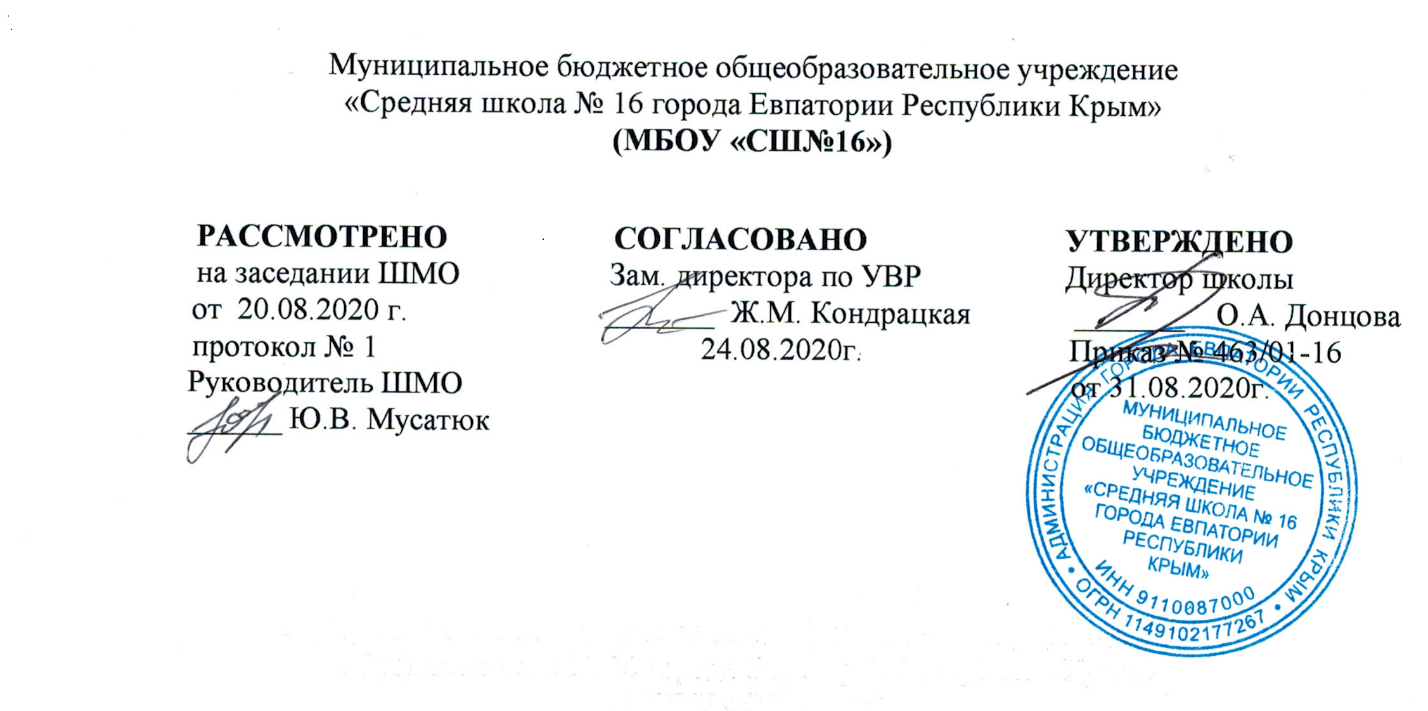 РАБОЧАЯ ПРОГРАММАпо физической культуредля 11  классаспециальной медицинской группына 2020- 2021 учебный год                                                                      Составитель программы:                                                                          Мусатюк Юлия Викторовна                                                                                    (учитель физкультуры высшей категории)                                                                     Аббакумов Роман Юрьевич                                                               (учитель физкультуры)                                                              Евпатория 2020                                                                    Образовательный стандарт: Федеральный компонент государственного стандарта НО, ОО, СО утверждённый приказом Минобразования РФ от 05.03.2004 №1089 (с изменениями от 07.06.2017 г. №506)                                                                                                                                                    Рабочая программа по физической культуре для 10 классов составлена на основе      авторской  программы: А. П. Матвеевев (руководитель), Т. Н. Казакова, Л. В. Каверкина, Н. Н. Назарова, Т. В. Петрова с учетом Обязательного минимума содержания образования в области физической культуры и Минимальных требований к качеству подготовки учащихся основной школы по физической культуре. В программе использованы материалы Примерной программы по физической культуре для учащихся основной школы (под общей ред. А. П. Матвеева).Планируемые результаты  освоения  учебного предмета.Ученик 11 класса должен: Знать простейшие способы анализа эффективности занятий физической культурой, способы оценивания их положительного влияния на функциональное состояние организма и физическую подготовленность . • смысл статей закона Российской Федерации «О физической культуре», регулирующих права граждан на занятие физической культурой; • индивидуальные медицинские показания, особенности физического развития и физической подготовленности; • основные подходы к индивидуализации занятий оздоровительной физической культурой с учетом состояния здоровья, физического развития и физической подготовленности.-особенности организации индивидуальных занятий по физической подготовке, правила безопасности на занятиях в спортивных залах и на открытых спортивных площадках.Ученик 11 класса должен:Уметь: • регулировать физическую нагрузку на занятиях физическими упражнениями в соответствии с частотой сердечных сокращений, а также самочувствием и степенью утомления; • определять «индекс здоровья»; • планировать занятия по выполнению комплексов физических упражнений ЛФК, исходя из состояния здоровья, уровня физического развития и физической работоспособности; • выполнять индивидуально подобранные композиции аэробной гимнастики (девушки);• выполнять приемы самозащиты (юноши).• выполнять комплексы упражнений, направленных на индивидуальное развитие основных физических качеств с учетом состояния здоровья, физического развития и физической подготовленности; • технически правильно выполнять упражнения и двигательные действия в избранном виде спорта. Демонстрировать физическую подготовленность по годовому приросту результатов в развитии основных физических качеств в следующих контрольных упражнениях: • гибкость —- из положения сидя наклон вперед (касание руками носков ног); • быстрота — скорость простой реакции (тест падающей линейки, см); • выносливость — бег в спокойном темпе; • сила (по выбору) — прыжок в длину с места, бросок небольшого набивного мяча из положения сидя на полу.Содержание  учебного предмета:В связи с переносом 5 часов на 2020-2021 учебный год изменено количество часов на изучение отдельных разделов:  Легкая атлетика (35 ч.) (перенос 11 ч. из них 5 ч. уплотнение материала + 15ч.- 1 четверть +15ч. -4 четверть)  Кроссовая подготовка (14 ч.)(5ч-1 четверть + 9ч- 4 четверть)Гимнастика с элементами акробатики (23ч.) -2 четвертьСпортивных игр  (30ч., баскетбол- 15 ч., волейбол-15 ч.) -3 четвертьОсновы знаний о физической культуре Правовые основы физической культуры (извлечения из закона Российской Федерации «О физической культуре»). Роль и значение занятий физической культурой для сохранения творческой активности и долголетия, поддержания репродуктивной функции человека. Расчет «индекса здоровья» по показателям пробы Руфье. Технология планирования и контроля в системе регулярных оздоровительных занятий, основывающихся на состоянии здоровья, физического развития и физической подготовленности (общие представления). Способы деятельности Определение индивидуального «индекса здоровья» (проба Руфье). Оценка эффективности влияния системы занятий физическими упражнениями на показатели физического развития и физической подготовленности (по полугодиям). Составление системы индивидуальных занятий физической подготовкой. Физическое совершенствование Здоровьеформирующие системы  физического воспитания. Оздоровительная аэробная гимнастика: композиции из упражнений локального воздействия на различные группы мышц с силовой направленностью; упражнения на гибкость с растяжением и произвольным напряжением мышц; стилизованные общеразвивающие упражнения с большой амплитудой движении в сочетании с дыхательными упражнениями; стилизованные способы ходьбы и бега, выполняемые в умеренном темпе (девушки). Атлетические единоборства: основные способы защиты из спортивных и восточных единоборств (бокс, самбо, ушу, каратэ, тейквондо); упреждающие удары руками и ногами; действия против ударов, захватов и обхватов (юноши). Упражнения из ЛФК: комплексы упражнений, разрабатываемые в соответствии с рекомендациями врача и методиста ЛФК (с учетом состояния здоровья и характера протекания заболеваний). Физическая подготовка. Общая профессионально-прикладная физическая подготовка: бег трусцой (юноши); комплексы упражнений гигиенической гимнастикой в предродовой период у женщин (девушки). Учебные темы по выбору: • легкая атлетика — совершенствование индивидуальной техники в ранее освоенных легкоатлетических упражнениях• спортивные игры (баскетбол, футбол, волейбол) — совершенствование ранее освоенных технических и командно-тактических действий; Комплексы общеразвивающих упражнений: на избирательное развитие основных физических качеств.Тематическое планирование 11 класс№ п/пРаздел учебной программыКол-во часовФорма контроля1.Основы знанийВ процессе уроковТестирование2.Легкая атлетика35(перенос 11 ч. из них 5 ч. уплотнение материала)Техника выполнения3.                   Спортивные игрыБаскетболВолейбол1515Правила игры, судейство4.Гимнастика23Техника выполнения5.Кроссовая  подготовка14Техника выполнения6.Развитие двигательных способностейВ процессе уроковИтогоИтого102